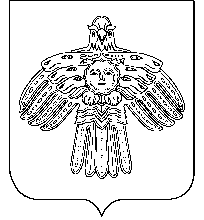 «Новый Бор» сикт овмодчоминса                                                     Глава сельского поселенияюралысь                                              «Новый Бор»                                                    П О С Т А Н О В Л Е Н И Е                                                               Ш У ö Мот 18 ноября  2014 г. № 11/106пст  Новый Бор Республика Коми.О внесении изменения в постановление главы сельского поселения «Новый Бор» от 26 октября 2012 года № 10/103 «Об утверждении  муниципальной программы «Развитие сельского хозяйства на территории сельского поселения «Новый Бор» 2012-2016 гг.»ПОСТАНОВЛЯЮ:Раздел 4. «Система программных мероприятий», приложения № 1 постановления главы сельского поселения «Новый Бор» от 26 октября 2012 года № 10/103 «Об утверждении  муниципальной программы «Развитие сельского хозяйства на территории сельского поселения «Новый Бор» на 2012-2016 гг.», изложить в следующей  редакции согласно приложению к данному постановлениюПостановление вступает в силу со дня принятия и распространяется на правоотношения, возникшие с 30 декабря 2013 года.Глава администрации-Глава  сельского поселения «Новый Бор»                                   Г.Г. Идамкин   Приложение к постановлению главы сельского поселения «Новый Бор»от 18 ноября 2014 года № 11-106 «О внесении изменения впостановление главы сельского поселения «Новый Бор»от 26 октября 2012 года № 10/103 «Об утверждениимуниципальной программы «Развитие сельского хозяйствана территории сельского поселения «Новый Бор» 2012-2016 гг.»Раздел 4. Система программных мероприятий(тыс. руб.)Основные показателиИсточник финансированияГодыГодыГодыГодыГодыГодыГодыГодыОсновные показателиИсточник финансирования201220132013201320142015201520161234445667Земледелие и растениеводствоЗемледелие и растениеводствоЗемледелие и растениеводствоЗемледелие и растениеводствоЗемледелие и растениеводствоЗемледелие и растениеводствоЗемледелие и растениеводствоЗемледелие и растениеводствоЗемледелие и растениеводствоЗемледелие и растениеводство1.1.Приобретение сельскохозяйственной техникиКФХ30303011561.1.Приобретение сельскохозяйственной техникибюджет Республики Коми2020201696Животноводство и племенное делоЖивотноводство и племенное делоЖивотноводство и племенное делоЖивотноводство и племенное делоЖивотноводство и племенное делоЖивотноводство и племенное делоЖивотноводство и племенное делоЖивотноводство и племенное делоЖивотноводство и племенное делоЖивотноводство и племенное дело2.1 Приобретение сельскохозяйственных  животных  КФХ2952.1 Приобретение сельскохозяйственных  животных  бюджет администрации МО СП «Новый Бор»200303030505050502.2.Приобретение   животноводческой фермыКФХ1001002.2.Приобретение   животноводческой фермыбюджет Республики Коми1001002.3.Приобретение   оборудования для животноводческой фермыКФХ5050502.3.Приобретение   оборудования для животноводческой фермыбюджет Республики Коми5050502.4. Реконструкция животноводческой фермыКФХ5002.4. Реконструкция животноводческой фермыбюджет Республики Коми5002.5.Оплата услуг:- Государственного  бюджетного учреждения Республики Коми «Республиканская ветеринарная лаборатория» - Государственного бюджетного учреждения Республики Коми  «Усть-Цилемская станция по борьбе с болезнями животных»бюджет администрации МО СП «Новый Бор»000055553. Переработка и реализация сельскохозяйственной продукции3. Переработка и реализация сельскохозяйственной продукции3. Переработка и реализация сельскохозяйственной продукции3. Переработка и реализация сельскохозяйственной продукции3. Переработка и реализация сельскохозяйственной продукции3. Переработка и реализация сельскохозяйственной продукции3. Переработка и реализация сельскохозяйственной продукции3. Переработка и реализация сельскохозяйственной продукции3. Переработка и реализация сельскохозяйственной продукции3. Переработка и реализация сельскохозяйственной продукции3.1. Приобретение   оборудования для оснащения завода по переработке молокаКФХ353.1. Приобретение   оборудования для оснащения завода по переработке молокабюджет Республики Коми353.2. Реконструкция цеха по переработке молокаКФХ10001000